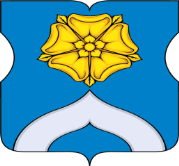 СОВЕТ ДЕПУТАТОВМУНИЦИПАЛЬНОГО ОКРУГА БОГОРОДСКОЕРЕШЕНИЕ08.12.2022  г. № 04/02О направлении средств стимулирования управы района Богородское города Москвы на реализацию мероприятий по проведению текущего ремонта дворовых территорий в района Богородское города МосквыВ соответствии с постановлением Правительства Москвы от 26.12.2012 849-ПП «О стимулировании управ районов города Москвы» и на основании обращения управы района Богородское города Москвы от 01.12.2022 № БГ-14-1172/22, Совет депутатов муниципального округа Богородское решил:	1. Согласовать направление средств стимулирования управы района Богородское города Москвы в размере 891 000,00 рублей, образовавшихся за счет остатка денежных средств 2022 года в сумме 433 784,44 рублей и остатка денежных средств 2021 года в сумме 457 215,56 рублей,  на реализацию мероприятий по проведению текущего ремонта дворовых территорий района Богородское города Москвы в 2022 году согласно приложению к настоящему решению.2. Направить настоящее решение в Департамент территориальных органов исполнительной власти города Москвы, Префектуру Восточного административного округа города Москвы, управу района Богородское города Москвы в течение 3 дней со дня его принятия.3. Опубликовать настоящее решение в бюллетене «Московский муниципальный вестник» и разместить на официальном сайте муниципального округа   Богородское,    www.bogorodskoe-mo.ru.4. Контроль за исполнением данного решения возложить на главу муниципального округа Богородское в городе Москве Воловика К.Е.Глава муниципального округа Богородское   			                  Воловик К.Е.Приложение к решению Совета депутатов муниципального округа Богородскоеот 08 декабря 2022 года № 04/02Мероприятияпо  проведению текущего ремонта дворовых территорий в  районе Богородское города Москвы  в 2022 годуза счет средств стимулирования управы района Богородское города Москвып/пАдрес объектаФункциональное назначение планируемых работОриентировочная стоимость работ( руб.)13-я Богатырская ул., д.3Ремонт резинового покрытия спортивной площадки (400,0 кв.м.)891 000,00ИТОГО ПО ВСЕМ ОБЪЕКТАМ:ИТОГО ПО ВСЕМ ОБЪЕКТАМ:ИТОГО ПО ВСЕМ ОБЪЕКТАМ:891 000,00